What’s Happening Today?Let’s Talk About Handling HomeworkHomework is part of school lifeThere are things we can do to make homework easierThere are 3 Tips to Handle HomeworkGet OrganizedStay FocusedGet It Done!So what do you think??Get your magnet!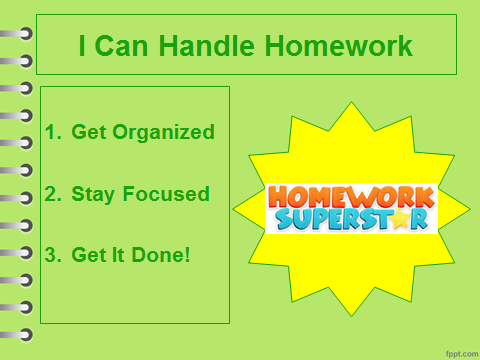 